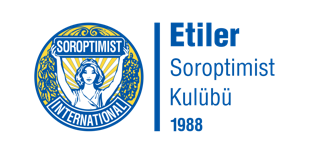 30th Anniversary of SI Etiler ClubREGISTRATION FORMName, Surname	……………………………………………………………….Club, Position	……………………………………………………………….	Time 	Fee	Participation			      Yes / No19 October 2018Pre-Tour : Women’s  Touch in Istanbul 	10:00-18:00	30 EUR	                  SI Etiler Club Presentation	18:30	FREE	                  Yasemin Ozes Art Scholarship Exhibition	19:00	FREE	                  Opening CeremonySinem Giray Toma Woman Portraits 	19:00	FREE	                  Photography Exhibition Opening CeremonyFriendship Dinner in Balat Cultural House	19:30-21:00	10 EUR	                  20 October 2018Gender Equality At Work SymposiumExchanging Experiences & Strengthening Solidarity  Bahcesehir University, Besiktas	13:00-17:30	FREE	                  30th Anniversary of SI Etiler Celebration DinnerRadisson Blu Bosphorus Hotel, Ortakoy	19:30-23:30	50 EUR	                  21 October 2018Post-Tour : Full Day Edirne Trip	08:30-22:00	40 EUR	                  Accomodation (per room/per night) including breakfastRadisson Blu Bosphorus HotelSingle Room  175 €     Double Room 190 €Ortaköy Princess HotelSingle Room  65 €         Double Room 190 € For home hospitality please do not hesitate to contact with us. IMPORTANT NOTEFor final registration we would like you to transfer the full amount of the registered events till October 10, 2018 to the bank accounts given below.Bank TransferAccount name 	ETILER SOROPTIMIST KULUBU DERNEGI	Bank Name TURKIYE IS BANKASI Yenikoy BranchIBAN 	TR14 0006 4000 0021 1510 2945 05		BIC/SWIFT ISBKTRISCredit Card Name on Card	……………………………………………………………….	Credit Card No ……………………………………………………………….Expiry Date	……………………………………………………………….	CVC ………………………………………………………………………………..Please send this form to Z. Gul Ustun		Email    zgul.ustun@gmail.com